This document identifies bridging standards in the 2016 Mathematics Standards of Learning. Bridging standards allow for the identification of content that can be connected when planning instruction and promote deeper student understanding.  Bridging standards (indicated by bold text in the grade level column below) are ones that meet one or more of the following criteria: 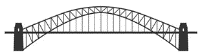 Functions as a bridge to which other content within the grade level/course is connected, either horizontally or vertically;Serves as prerequisite knowledge for content to be addressed in future grade levels/courses; orPossesses endurance beyond a single unit of instruction within a grade level/course.The selection of content focus areas, potential connections, and the sequencing of content in this document serve as examples only and are intended to assist with curricular development. NOTES: Once concepts have been introduced, many (i.e., place value, problem solving, and developing fluency with multiplication, etc.) will need to be revisited throughout the year.Grade 4 Content Focus AreasPrerequisite Knowledge   (Linked to JIT 
Quick Checks)Grade 2Prerequisite Knowledge   (Linked to JIT 
Quick Checks)Grade 3Grade 4(Linked to Just in Time Mathematics Quick Checks)-Possible Grade 4Connections Across Content Focus AreasPossible Future Grade Level/Course Content Connections2.1a, 2.1b3.1a4.1a Read, write, and identify the place and value of each digit in a nine-digit whole number Practical Problems with Whole NumbersUsing Place Value to Compare and Order Whole Numbers2.1c3.1c4.1b Compare and order whole numbers expressed through millions Compare and Order Fractions and Decimals(Grade 5)2.1d3.1b4.1c Round whole numbers expressed through millions to the nearest thousand, ten thousand, and hundred thousand Practical Problems with Whole NumbersRounding Decimals(Grade 5)2.5a, 2.6a, 2.6b, 2.6c3.3a, 3.3b, 3.4a, 3.4b4.4b Estimate and determine sums, differences, and products of whole numbers   Practical Problems with Fractions and Decimals Practical Problems with Whole Numbers(Grade 5)Solving Problems with Whole Numbers2.5a, 2.6a, 2.6b, 2.6c3.3a, 3.3b, 3.4a, 3.4b, 3.4c, 3.4d4.4d Create and solve single-step and multistep practical problems involving addition, subtraction, and multiplication of whole numbers and single step practical problems with division  Interpreting DataPractical Problems with Whole Numbers(Grade 5)2.173.174.16 Recognize and demonstrate the meaning of equality in an equation  Variables and Equations(Grade 5)2.2a, 2.5b3.4a, 3.4c4.4a Demonstrate fluency with multiplication facts through 12 x 12, and corresponding division facts  Practical Problems with Whole Numbers(Grade 5)3.4a, 3.4b, 3.4c, 3.4d4.4c Estimate and determine quotients of whole numbers, with and without remainders Decimal Place ValuePractical Problems with Whole Numbers (Grade 5)2.6c, 2.163.3b, 3.4d, 3.164.15 Identify, describe, create, and extend patterns found in objects, pictures, numbers, and tables Compare and Order Whole NumbersNumber Patterns(Grade 5)2.4a, 2.4b, 2.4c3.2a, 3.2b, 3.2c4.2a Compare and order fractions and mixed numbers Compare and Order Whole NumbersCompare and Order Fractions and Decimals (Grade 5)2.4a, 2.4b, 2.4c3.2a, 3.2b, 3.2c4.2b Represent equivalent fractions Fraction and Decimal Equivalency(Grade 5)Connecting Fractions and Decimals2.4a, 2.4b3.2a, 3.2b4.2c Identify the division statement that represents a fraction, with models and in context Fraction and Decimal Equivalency(Grade 5)3.1a, 3.1b, 3.1c, 3.2a, 3.2b, 3.2c4.3a Read, write, represent, and identify decimals expressed through thousandths Whole Number Place ValueFraction and Decimal Equivalency(Grade 5)2.1d3.1b4.3b Round decimals to the nearest whole numberRound Whole NumbersRounding Decimals(Grade 5)2.1c3.1c, 3.2c4.3c Compare and order decimals Compare and Order Whole NumbersCompare and Order Fractions and Decimals(Grade 5)2.4a, 2.4b, 2.4c3.2b, 3.2c4.3d Given a model, write the decimal and fraction equivalents Fraction and Decimal Equivalency(Grade 5)2.2a3.4c4.5a Determine common multiples and factors, including LCM and GCF Multiplication Fact FluencyPrime and Composite Numbers (Grade 5)2.4a, 2.4b3.2a, 3.2b, 3.54.5b Add and subtract fractions and mixed numbers having like and unlike denominators Equivalent FractionsPractical Problems with Adding and Subtracting Fractions(Grade 5)Solving Problems with Fractions and Decimals2.4a, 2.4b3.2a, 3.2b, 3.54.5c Solve single-step and multistep practical problems involving addition and subtraction with fractions and mixed numbers  Equivalent FractionsPractical Problems with Adding and Subtracting  Fractions (Grade 5)2.6a, 2.6b3.3a4.6a Add and subtract with decimals Decimal Place ValuePractical Problems with Decimals(Grade 5)2.6c3.3b4.6b Solve single-step and multistep practical problems involving addition and subtraction with decimals Practical Problems with Whole NumbersPractical Problems with Decimals(Grade 5)3.114.10a Identify and describe points, lines, line segments, rays, and angles, including endpoints and vertices Measure Angles(Grade 5)Using Geometry to Describe My World3.114.10b Identify and describe intersecting, parallel, and perpendicular linesMeasure Angles(Grade 5)2.133.12a, 3.12b4.11 Identify, describe, compare, and contrast plane and solid figures according to characteristics (number of angles, vertices, edges, and the number and shape of faces) using concrete models and pictorial representationsClassify Triangles(Grade 5)3.134.12 Classify quadrilaterals as parallelograms, rectangles, squares, rhombi, and/or trapezoids Combining and Subdividing Polygons(Grade 5)2.8a3.7a, 3.8a, 3.8b4.7 Solve practical problems involving perimeter and area Practical Problems with Whole NumbersPerimeter, Area,and Volume(Grade 5)Using Measurement to Describe My World2.8a3.7a, 3.8a4.8a Estimate and measure length and describe the result in U.S. Customary and metric units Fraction and Decimal EquivalencyMetric System(Grade 5)2.8b4.8b Estimate and measure weight/mass and describe the result in U.S. Customary and metric units Fraction and Decimal EquivalencyMetric System(Grade 5)2.8a, 2.8b3.7a, 3.7b4.8c Given the equivalent measure of one unit, identify equivalent measures of length, weight/mass, and liquid volume in U.S. Customary unitsPractical Problems with Whole NumbersMetric System(Grade 5)2.8a, 2.8b3.7a, 3.7b4.8d Solve practical problems that involve length, weight/mass, and liquid volume in U.S. Customary units Metric System(Grade 5)2.93.9a, 3.9b, 3.9c4.9 Solve practical  problems related to elapsed time in hours and minutes within a 12-hour periodElapsed Time(Grade 5)2.143.144.13a Determine the likelihood of an outcome of a simple eventFundamentalCounting Principle(Grade 5)2.143.144.13b Represent probability as a number between 0 and 1, inclusiveComparing FractionsFundamentalCounting Principle(Grade 5)Using Data and Probability to Describe My World2.143.144.13c Create a model or practical problem to represent a given probabilityFundamentalCounting Principle(Grade 5)2.15a3.15a4.14a Collect, organize, and represent data in bar graphs and line graphsLine Plots and Stem-and-Leaf Plots(Grade 5)2.15b3.15b4.14b Interpret data represented in bar graphs and line graphs Comparing NumbersLine Plots and Stem-and-Leaf Plots(Grade 5)2.15a, 2.15b3.15a, 3.15b4.14c Compare two different representations of the same data (e.g., a set of data displayed on a chart and a bar graph, a chart and a line graph, or a pictograph and a bar graph)Line Plots and Stem-and-Leaf Plots(Grade 5)